CSF Application Instructions Use only the grades from the last completed term.  If this is fall, use the two semesters from the previous spring term.  If this is spring, use the two semesters from the previous fall term.  Here is a sample transcript.  This student is applying in the spring of 2015 and will use the fall 2014 grades from both semesters to qualify.This student earned 8 points in List I for the APEng course (an A gets 3 each semester and the AP adds 2 points – can only add 2 AP/Honors points total).  The AP Psychology course earns 6 points in List II for A’s in each semester.  The Teacher’s Aide and PE Beg Dance courses do not earn any points.  This total is 8 points in List I and 6 points in List II for a total of 14 points.  This student qualifies with since there are more than 10 points with at least 4 in List I and at least 7 from Lists I & II combined.Please list your course number and name with grade earned for each semester next to each.  Place each course in the proper list column and total your points.You will receive a notice, if you were found eligible for the current application period.You must complete 15 hours of community service during the term of membership to gain full honors at graduation.  Make sure to get started on that form as soon as you are accepted into membership.14-154411E310APEng Lng/Comp APEng Lng/Comp APEng Lng/Comp PPPHHAA5.005.00Semester 1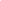 14-1514-1514-15411H610H610AP Psychology PHHAA5.005.005.005.0014-1514-1514-15411N600N600Teachers Aide NNA+A+5.005.005.005.0014-1514-1514-15411P170P170PE Beg Dance NNAA5.005.005.005.0014-1514-1514-15311E310E310APEng Lng/Comp PHHAA5.005.005.00  Semester 25.00  Semester 214-1514-1514-15311H610H610AP Psychology PHHAA5.005.005.005.0014-1514-1514-15311N600N600Teachers Aide NNAA5.005.005.005.0014-1514-1514-15311P170P170PE Beg Dance NNAA5.005.005.00 5.00 13-1413-1413-14610E210E210English 10 H PHHA-A-5.005.005.00 Do not use!!5.00 Do not use!!13-1413-1413-14610L001L001For Lng Transfr AA10.0010.0010.0010.0013-1413-1413-14610P410P410PE Yoga NNAA5.005.005.005.0013-1413-1413-14610S310S310Chemistry 1 H PHHAA5.005.005.005.0013-1413-1413-14610V545V545Music CompTech1 PAA5.005.005.005.0013-1413-1413-14510E210E210English 10 H PHHAA5.005.005.005.0013-1413-1413-14510P410P410PE Yoga NNAA5.005.005.005.0013-1413-1413-14510S310S310Chemistry 1 H PHHAA5.005.005.005.0013-1413-1413-14510V545V545Music CompTech1 PA+A+5.005.005.005.00